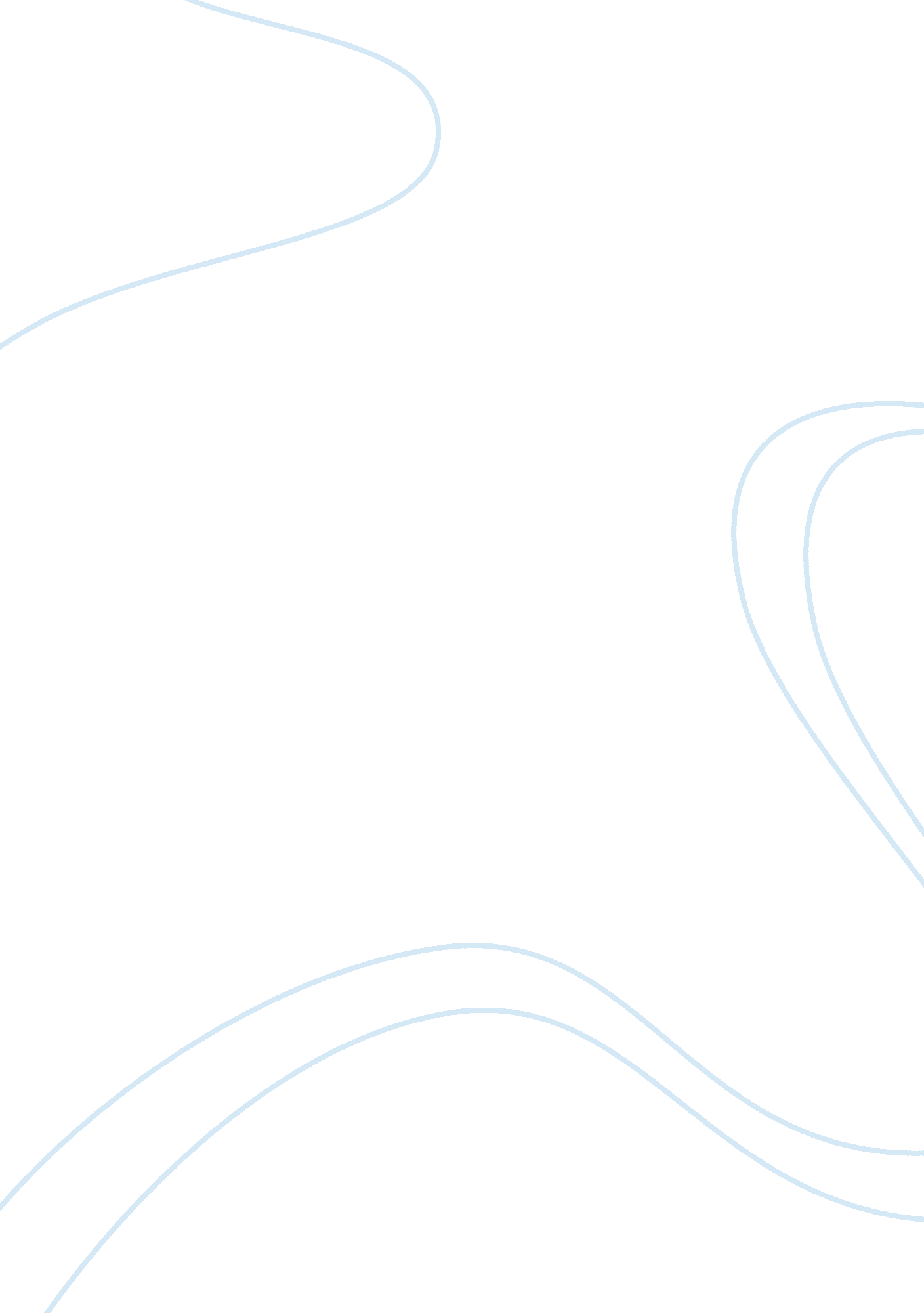 Chris brown essay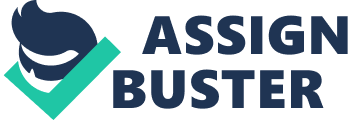 On the day of May 5, 1989 Christopher Maurice was born in Tappahannock, Virginia but little did he know that he would become number one in his lifelong hip hop & RnB life style. Growing up Chris listened to his mother and father soul albums but later discovered more of his type of music in the hip-hop scene . Chris always had the dream of becoming a big star in the music scheme. At very young ages he taught his self how to sing and dance often performing in churches making his voice noticed to his community, but one out of many noticed his progression in his vocals and that was hitmission records discovered him at his father’s local gas station and at just 13 he was getting the taste of fame they arranged a demo package for def jam records and as soon as it was sent LA Reid replied offering to sign him the same day he heard it. But negotiations soon ended but brown did not give up because place like jive records , j-records and , Warner bros . but one of the companies stood out the most jive records due to his good succession with other young singers . Chris went as far as creating one of his first entitled album ‘ Chris brown’’ the album sold over two million copies being certified as a double platinum record. As soon as he reached to the top he found his self fighting a court battle that he couldn’t possibly win in the year of Feb, 10 2009 eledgally was accused of attacking former girlfriend rihanna. and she filed a case on him causing him to serve community service no longer than a year and a half mishaps of the public made Chris even life even harder to get back to place there was no longer room for the good things he brought to the music industry but he soon moved on from his horrific path to misery. His show of commitment Chris created a new album called f. a. m. e meaning “ forgiving all my enemies” that he managed to pick up through the incident songs like look at me now , and all back all showed his apology to all the drama he had caused and regretted but he found to love someone new and that was karrueche Tran a famous model managing to make his life into what it once was. 